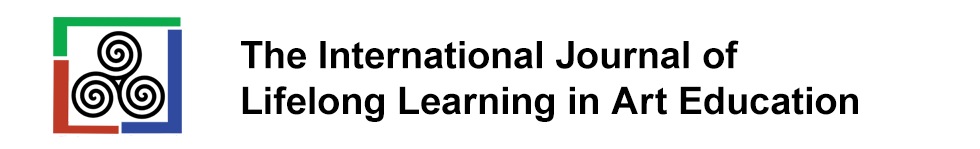 Manuscript (3,000-5,000 words) /Book-Media (750-1,000 words) Review FormManuscript#_____________Reviewer:______________________________________________Title:__________________________________________________________________________Criteria for Evaluation				   Excellent     Good 	   Fair	  Poor	   N/ATopic is relevant, timely and appropriate to the aims	         ☐	☐	  ☐  ☐   ☐and scope of IJLLAE.Manuscript is significant to the field of art education.	           ☐	☐	  ☐  ☐   ☐Manuscript is well organized, clearly written, and 	           ☐	☐	  ☐  ☐   ☐free from grammatical and spelling errors.Manuscript presents a well articulated, concept,                          ☐	☐	  ☐  ☐   ☐critique, argument, or thesis.Knowledge and application of literature.                                        ☐	☐	  ☐  ☐   ☐Theory, methods, and procedures are grounded in                      ☐	☐	  ☐  ☐   ☐           appropriate and current scholarship. Conclusions and/or implications and                                                ☐	☐	  ☐  ☐   ☐           recommendations are well thought out and pertinent.Illustrations, figures, and tables are clear and                               ☐	☐	  ☐  ☐   ☐           appropriate.Manuscript is free of unfounded assumptions,                             ☐	☐	  ☐  ☐   ☐           biases, and stereotypesAPA style is used correctly throughout.                                           ☐	☐	  ☐  ☐   ☐           Comments to Editor: (indicate any comments that should be passed on to the author).  Visual Essay (1,000-1,500 words) Review FormManuscript#_____________Reviewer:______________________________________________Title:__________________________________________________________________________Criteria for Evaluation				Excellent     Good 	Fair	Poor	N/AConcept is relevant to the aims and scope of IJLLAE.               ☐	    ☐	☐   ☐   ☐           Image and text are well integrated and                                      ☐	    ☐	☐   ☐   ☐           Innovative.Essay is significant to the field of art education.                        ☐	    ☐	☐   ☐   ☐           Text is well organized, clearly written, and                                 ☐	    ☐	☐   ☐   ☐           free from grammatical and spelling errors.Image/text clearly documents, evaluates,                                  ☐	    ☐	☐   ☐   ☐           and critically reflects on art-based learning activities,events, or outcomes. Images constitute an essential component in                             ☐    ☐	☐   ☐   ☐           articulating the meaning of the text. APA style is used correctly throughout the text.                         ☐    ☐	☐   ☐   ☐           Comments to Editor: (indicate any comments that should be passed on to the author).  